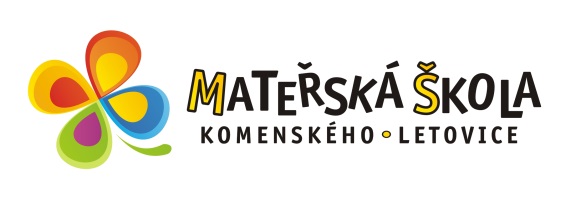 SEZNAM UCHAZEČŮ POD PŘIDĚLENÝM REGISTRAČNÍM ČÍSLEM PŘIJATÝCH K PŘEDŠKOLNÍMU VZDĚLÁVÁNÍ VE ŠKOLNÍM ROCE 2021/2022Poř. č. MŠK /240/2021V souladu s ustanovením § 34 odst. 3, § 165 odst. 2 písm. b)  a § 183 zákona č. 561/2004 Sb., o předškolním, základním, středním, vyšším odborném a jiném vzdělávání (školský zákon), ve znění pozdějších předpisů, a v souladu se zákonem 500/2004 Sb., správní řád, ve znění pozdějších předpisů, rozhodla Mateřská škola Letovice, Komenského 671/11, okres Blansko, příspěvková organizace prostřednictvím své ředitelky o přijetí do mateřské školy uvedené výše a zveřejňuje pod přiděleným registračním číslem seznam přijatých uchazečů pro školní rok 2021/2022. Seznam přijatých uchazečů k předškolnímu vzdělávání v Mateřské škole Letovice, Komenského 671/11, okres Blansko, příspěvkové organizaci pro školní rok 2021/2022je zveřejněn dne 3. 6. 2021 v 8:00 hod. ve vitríně před budovou MŠ Komenského a na webových stránkách MŠ.V Letovicích dne 2. 6. 2021				Eva Pařilová, ředitelka MŠPořadíRegistrační čísloVýsledek správního řízení1.118Přijat/a2.120Přijat/a3.108Přijat/a4.129Přijat/a5.153Přijat/a6.148Přijat/a7.135Přijat/a8.109Přijat/a9.139Přijat/a10.112Přijat/a11.105Přijat/a12.134Přijat/a13.97Přijat/a14.110Přijat/a15.136Přijat/a16.117Přijat/a17.130Přijat/a18.123Přijat/a19.124Přijat/a20.92Přijat/a21.122Přijat/a22.107Přijat/a23.96Přijat/a24.111Přijat/a25.169Přijat/a26.133Přijat/a27.93Přijat/a28.144Přijat/a29.146Přijat/a30.115Přijat/a31.152Přijat/a